TITLE (bold, 14pt, capital letters, centered, not exceeding 3 rows) Name X. Surname1, …, Name X. Surname21 Affiliation: e.g. Department, University, Country2 Affiliationpresenter@email.comThis template presents how your abstract will be prepared for printing. Abstract should not exceed one A4 page. The margins should be 20 mm. Font Times New Roman, size 12 pt, except references 10 pt. Line spacing 1.15, add space after paragraph.Presenter’s name underlined, left-justified. Affiliations indicated using numerical superscripts. Email address of the corresponding author underlined. References numbered in square brackets in the order of appearance, e.g. [1]. See you at the XXIst ISBC conference in Vilnius!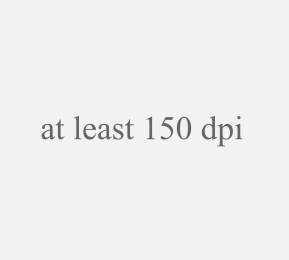 Figure 1. Figure caption centered.[1] N. Surname, N. Surname, N. Surname et al., Title, Journal volume number, pages (year).